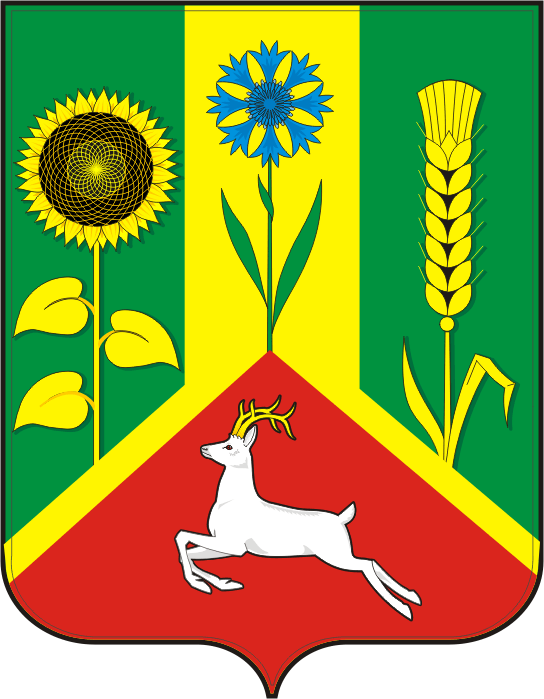 АДМИНИСТРАЦИЯ ВАСИЛЬЕВСКОГО СЕЛЬСОВЕТА САРАКТАШСКОГО РАЙОНА ОРЕНБУРГСКОЙ ОБЛАСТИП О С Т А Н О В Л Е Н И Е____________________________________________________________________20.01.2020                             с. Васильевка                                  № 6 –п	     Об отмене  постановления администрации Васильевского сельсовета Саракташского района Оренбургской области от 15.01.2015 № 2-п.  В соответствии с Федеральным законом от  06.10.2003 г. № 131–ФЗ    «Об общих принципах организации местного самоуправления в Российской Федерации», протестом прокуратуры Саракташского района от 16.01.2020 № 7/1-2020,  руководствуясь Уставом муниципального образования  Васильевский сельсовет Саракташского района Оренбургской области1. Постановление администрации Васильевского сельсовета Саракташского района № 2-п от 15.01.2015 «О создании антитеррористической комиссии на территории муниципального образования Васильевский сельсовет» отменить.2.  Настоящее постановление  вступает в силу после официального опубликования путем размещения  на официальном сайте администрации  Васильевского сельсовета Саракташского района  Оренбургской области.3. Контроль за исполнением настоящего постановления оставляю за собой.Глава сельсовета                                                                           А.Н. Серединов                 Разослано: прокуратуре района, на сайт, в дело.